Об освобождении  Миягашевой Анастасии Николаевны от обязанностей члена  комиссии с правом решающего голоса участковой избирательной  комиссии избирательного участка № 351 Рассмотрев заявление члена комиссии с правом решающего голоса участковой  избирательной комиссии избирательного участка № 351 Миягашевой Анастасии Николаевны, предложенной в состав комиссии Таштыпским местным отделением Хакасского Регионального отделения ВПП «ЕДИНАЯ РОССИЯ, об освобождении её от обязанностей члена участковой избирательной  комиссии избирательного участка № 351  в соответствии с подпунктом «а» пункта 6 статьи 29 «Об основных гарантиях избирательных прав и права на участие в референдуме граждан Российской Федерации», территориальная избирательная комиссия Таштыпского района постановила:1. Освободить Миягашеву Анастасию Николаевну от обязанностей члена комиссии с правом решающего голоса участковой  избирательной комиссии избирательного участка  № 351. 2.  Направить настоящее постановление в Избирательную комиссию Республики Хакасия, председателю участковой избирательной  комиссии избирательного участка № 351, Миягашевой Анастасии Николаевне и разместить в разделе «Территориальная избирательная комиссия» официального сайта Администрации Таштыпского района. 3.   Контроль за выполнением настоящего постановления возложить на секретаря территориальной избирательной комиссии Таштыпского района комиссии Карамашеву Т.Н.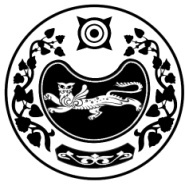 РЕСПУБЛИКА ХАКАСИЯТЕРРИТОРИАЛЬНАЯ 
ИЗБИРАТЕЛЬНАЯ  КОМИССИЯТАШТЫПСКОГО РАЙОНАХАКАС РЕСПУБЛИКАНЫAТАШТЫП АЙМАOЫНЫAОРЫНДАOЫNFБЫO КОМИССИЯЗЫХАКАС РЕСПУБЛИКАНЫAТАШТЫП АЙМАOЫНЫAОРЫНДАOЫNFБЫO КОМИССИЯЗЫПОСТАНОВЛЕНИЕПОСТАНОВЛЕНИЕПОСТАНОВЛЕНИЕ24 февраля 2021 года№ 4/28-5  с. Таштыпс. Таштыпс. ТаштыпПредседатель комиссии             Т.В.  МальцеваСекретарь комиссии Т.Н. Карамашева